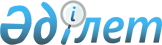 О внесении изменений в решение Каракиянского районного маслихата от 25 декабря 2019 года № 37/383 "О районном бюджете на 2020 - 2022 годы"Решение Каракиянского районного маслихата Мангистауской области от 6 мая 2020 года № 40/405. Зарегистрировано Департаментом юстиции Мангистауской области 15 мая 2020 года № 4209
      В соответствии с Бюджетным кодексом Республики Казахстан от 4 декабря 2008 года, Законом Республики Казахстан от 23 января 2001 года "О местном государственном управлении и самоуправлении в Республике Казахстан" и решением Мангистауского областного маслихата от 24 апреля 2020 года №35/424 "О внесении изменений и дополнений в решение Мангистауского областного маслихата от 12 декабря 2019 года №32/395 "Об областном бюджете на 2020-2022 годы" (зарегистрировано в Реестре государственной регистрации нормативных правовых актов за №4200), Каракиянский районный маслихат РЕШИЛ:
      1. Внести в решение Каракиянского районного маслихата от 25 декабря 2019 года №37/383 "О районном бюджете на 2020-2022 годы" (зарегистрировано в Реестре государственной регистрации нормативных правовых актов за № 4097, опубликовано 10 января 2020 года в Эталонном контрольном банке нормативных правовых актов Республики Казахстан) следующие изменения:
      пункт 1 указанного решения изложить в новой редакции следующего содержания:
      "1. Утвердить районный бюджет на 2020-2022 годы согласно приложениям 1, 2 и 3 к настоящему решению соответственно, в том числе на 2020 год в следующих объемах:
      1) доходы – 13 559 229,2 тысячи тенге, в том числе по:
      налоговым поступлениям – 10 616 233,7 тысяч тенге;
      неналоговым поступлениям – 36 655,5 тысяч тенге;
      поступлениям от продажи основного капитала – 66 550,0 тысяч тенге;
      поступлениям трансфертов – 2 839 790,0 тысяч тенге;
      2) затраты – 16 523 414,5 тысяч тенге;
      3) чистое бюджетное кредитование – 213 501,0 тысяч тенге;
      бюджетные кредиты – 278 355,0 тысяч тенге;
      погашение бюджетных кредитов – 64 854,0 тысяч тенге;
      4) сальдо по операциям с финансовыми активами – 0 тенге;
      приобретение финансовых активов – 0 тенге;
      поступления от продажи финансовых активов государства – 0 тенге;
      5) дефицит (профицит) бюджета – -3 177 686,3 тысячи тенге;
      6) финансирование дефицита (использование профицита) бюджета – 3 177 686,3 тысячи тенге;
      поступление займов – 3 098 301,0 тысяч тенге;
      погашение займов – 64 854,0 тысяч тенге;
      используемые остатки бюджетных средств – 144 239,3 тысячи тенге.";
      пункт 2 изложить в новой редакции следующего содержания:
      "2. Учесть, что из районного бюджета на 2020 год в бюджеты сел и сельских округов выделена субвенция в сумме 1 067 193,2 тысячи тенге, в том числе:
      сельского округа Болашак – 64 857,7 тысяч тенге;
      сельского округа Бостан – 74 972,2 тысячи тенге;
      села Жетыбай – 310 199,8 тысяч тенге;
      сельского округа Куланды – 84 118,0 тысяч тенге;
      села Курык – 257 437,0 тысяч тенге;
      села Мунайшы – 185 812,2 тысячи тенге;
      села Сенек – 89 796,3 тысячи тенге.";
      пункт 7 изложить в новой редакции следующего содержания:
      "7. Утвердить резерв акимата района в сумме 11 000,0 тысяч тенге.";
      приложение 1 к указанному решению изложить в новой редакции согласно приложению к настоящему решению.
      2. Контроль за исполнением настоящего решения возложить на постоянную комиссию Каракиянского районного маслихата по вопросам экономики и бюджета (председатель комиссии Е.Есенкосов).
      3. Государственному учреждению "Аппарат Каракиянского районного маслихата" (руководитель аппарата Р.Ибраева) обеспечить государственную регистрацию настоящего решения в органах юстиции.
      4. Настоящее решение вводится в действие с 1 января 2020 года. Районный бюджет на 2020 год
					© 2012. РГП на ПХВ «Институт законодательства и правовой информации Республики Казахстан» Министерства юстиции Республики Казахстан
				
      Председатель сессии 

Е. Есенкосов

      Секретарь Каракиянского районного маслихата 

А. Мееров
Приложениек решению Каракиянского районногомаслихата от 6 мая 2020 года №40/405Приложение 1к решению Каракиянского районногомаслихата от 25 декабря 2019 года №37/383
Категория
Категория
Категория
Категория
Наименование
Наименование
Наименование
Наименование
 

Сумма, тысяч тенге
Класс
Класс
Класс
Наименование
Наименование
Наименование
Наименование
 

Сумма, тысяч тенге
Подкласс
Наименование
Наименование
Наименование
Наименование
 

Сумма, тысяч тенге 1 1 1 1 2 2 2 2 3
1. Доходы
1. Доходы
1. Доходы
1. Доходы
13 559 229,2
1
Налоговые поступления
Налоговые поступления
Налоговые поступления
Налоговые поступления
10 616 233,7
01
01
Подоходный налог
Подоходный налог
Подоходный налог
Подоходный налог
830 942,1
1
Корпоративный подоходный налог
Корпоративный подоходный налог
Корпоративный подоходный налог
Корпоративный подоходный налог
13 578,0
2
Индивидуальный подоходный налог
Индивидуальный подоходный налог
Индивидуальный подоходный налог
Индивидуальный подоходный налог
817 364,1
03
03
Социальный налог
Социальный налог
Социальный налог
Социальный налог
677 136,6
1
Социальный налог
Социальный налог
Социальный налог
Социальный налог
677 136,6
04
04
Налоги на собственность
Налоги на собственность
Налоги на собственность
Налоги на собственность
8 991 145,0
1
Налоги на имущество
Налоги на имущество
Налоги на имущество
Налоги на имущество
8 930 050,0
3
Земельный налог
Земельный налог
Земельный налог
Земельный налог
15 636,0
4
Налог на транспортные средства
Налог на транспортные средства
Налог на транспортные средства
Налог на транспортные средства
42 843,0
5
Единый земельный налог
Единый земельный налог
Единый земельный налог
Единый земельный налог
2 616,0
05
05
Внутренние налоги на товары, работы и услуги
Внутренние налоги на товары, работы и услуги
Внутренние налоги на товары, работы и услуги
Внутренние налоги на товары, работы и услуги
108 310,0
2
Акцизы
Акцизы
Акцизы
Акцизы
1 808,0
3
Поступления за использование природных и других ресурсов
Поступления за использование природных и других ресурсов
Поступления за использование природных и других ресурсов
Поступления за использование природных и других ресурсов
96 493,0
4
Сборы за ведение предпринимательской и профессиональной деятельности
Сборы за ведение предпринимательской и профессиональной деятельности
Сборы за ведение предпринимательской и профессиональной деятельности
Сборы за ведение предпринимательской и профессиональной деятельности
10 009,0
07
07
Прочие налоги
Прочие налоги
Прочие налоги
Прочие налоги
200,0
1
Прочие налоги
Прочие налоги
Прочие налоги
Прочие налоги
200,0
08
08
Обязательные платежи, взимаемые за совершение юридически значимых действий и (или) выдачу документов уполномоченными на то государственными органами или должностными лицами
Обязательные платежи, взимаемые за совершение юридически значимых действий и (или) выдачу документов уполномоченными на то государственными органами или должностными лицами
Обязательные платежи, взимаемые за совершение юридически значимых действий и (или) выдачу документов уполномоченными на то государственными органами или должностными лицами
Обязательные платежи, взимаемые за совершение юридически значимых действий и (или) выдачу документов уполномоченными на то государственными органами или должностными лицами
8 500,0
1
Государственная пошлина
Государственная пошлина
Государственная пошлина
Государственная пошлина
8 500,0
2
Неналоговые поступления
Неналоговые поступления
Неналоговые поступления
Неналоговые поступления
36 655,5
01
01
Доходы от государственной собственности
Доходы от государственной собственности
Доходы от государственной собственности
Доходы от государственной собственности
14 673,5
5
Доходы от аренды имущества, находящегося в государственной собственности
Доходы от аренды имущества, находящегося в государственной собственности
Доходы от аренды имущества, находящегося в государственной собственности
Доходы от аренды имущества, находящегося в государственной собственности
14 598,0
7
Вознаграждения по кредитам, выданным из государственного бюджета
Вознаграждения по кредитам, выданным из государственного бюджета
Вознаграждения по кредитам, выданным из государственного бюджета
Вознаграждения по кредитам, выданным из государственного бюджета
75,5
04
04
Штрафы, пени, санкции, взыскания, налагаемые государственными учреждениями, финансируемыми из государственного бюджета, а также содержащимися и финансируемыми из бюджета (сметы расходов) Национального Банка Республики Казахстан
Штрафы, пени, санкции, взыскания, налагаемые государственными учреждениями, финансируемыми из государственного бюджета, а также содержащимися и финансируемыми из бюджета (сметы расходов) Национального Банка Республики Казахстан
Штрафы, пени, санкции, взыскания, налагаемые государственными учреждениями, финансируемыми из государственного бюджета, а также содержащимися и финансируемыми из бюджета (сметы расходов) Национального Банка Республики Казахстан
Штрафы, пени, санкции, взыскания, налагаемые государственными учреждениями, финансируемыми из государственного бюджета, а также содержащимися и финансируемыми из бюджета (сметы расходов) Национального Банка Республики Казахстан
1 958,0
1
Штрафы, пени, санкции, взыскания, налагаемые государственными учреждениями, финансируемыми из государственного бюджета, а также содержащимися и финансируемыми из бюджета (сметы расходов) Национального Банка Республики Казахстан, за исключением поступлений от организаций нефтяного сектора и в Фонд компенсации потерпевшим
Штрафы, пени, санкции, взыскания, налагаемые государственными учреждениями, финансируемыми из государственного бюджета, а также содержащимися и финансируемыми из бюджета (сметы расходов) Национального Банка Республики Казахстан, за исключением поступлений от организаций нефтяного сектора и в Фонд компенсации потерпевшим
Штрафы, пени, санкции, взыскания, налагаемые государственными учреждениями, финансируемыми из государственного бюджета, а также содержащимися и финансируемыми из бюджета (сметы расходов) Национального Банка Республики Казахстан, за исключением поступлений от организаций нефтяного сектора и в Фонд компенсации потерпевшим
Штрафы, пени, санкции, взыскания, налагаемые государственными учреждениями, финансируемыми из государственного бюджета, а также содержащимися и финансируемыми из бюджета (сметы расходов) Национального Банка Республики Казахстан, за исключением поступлений от организаций нефтяного сектора и в Фонд компенсации потерпевшим
1 958,0
06
06
Прочие неналоговые поступления
Прочие неналоговые поступления
Прочие неналоговые поступления
Прочие неналоговые поступления
20 024,0
1
Прочие неналоговые поступления
Прочие неналоговые поступления
Прочие неналоговые поступления
Прочие неналоговые поступления
20 024,0
3
Поступления от продажи основного капитала
Поступления от продажи основного капитала
Поступления от продажи основного капитала
Поступления от продажи основного капитала
66 550,0
01
01
Продажа государственного имущества, закрепленного за государственными учреждениями
Продажа государственного имущества, закрепленного за государственными учреждениями
Продажа государственного имущества, закрепленного за государственными учреждениями
Продажа государственного имущества, закрепленного за государственными учреждениями
5 250,0
1
Продажа государственного имущества, закрепленного за 

государственными учреждениями
Продажа государственного имущества, закрепленного за 

государственными учреждениями
Продажа государственного имущества, закрепленного за 

государственными учреждениями
Продажа государственного имущества, закрепленного за 

государственными учреждениями
5 250,0
03
03
Продажа земли и нематериальных активов
Продажа земли и нематериальных активов
Продажа земли и нематериальных активов
Продажа земли и нематериальных активов
61 300,0
1
Продажа земли
Продажа земли
Продажа земли
Продажа земли
55 000,0
2
Продажа нематериальных активов
Продажа нематериальных активов
Продажа нематериальных активов
Продажа нематериальных активов
6 300,0
4
Поступления трансфертов
Поступления трансфертов
Поступления трансфертов
Поступления трансфертов
2 839 790,0
02
02
Трансферты из вышестоящих органов государственного управления
Трансферты из вышестоящих органов государственного управления
Трансферты из вышестоящих органов государственного управления
Трансферты из вышестоящих органов государственного управления
2 839 790,0
2
Трансферты из областного бюджета
Трансферты из областного бюджета
Трансферты из областного бюджета
Трансферты из областного бюджета
2 839 790,0
Функциональная группа
Функциональная группа
Функциональная группа
Функциональная группа
Функциональная группа
Функциональная группа
Наименование
Сумма, тысяч тенге
Сумма, тысяч тенге
Администратор бюджетных программ
Администратор бюджетных программ
Администратор бюджетных программ
Администратор бюджетных программ
Наименование
Сумма, тысяч тенге
Сумма, тысяч тенге
Программа
Наименование
Сумма, тысяч тенге
Сумма, тысяч тенге 1 1 1 2 3 3
2. Затраты
16 523 414,5
16 523 414,5
01
01
Государственные услуги общего характера
333 041,0
333 041,0
112
112
112
Аппарат маслихата района (города областного значения)
23 409,0
23 409,0
001
Услуги по обеспечению деятельности маслихата района (города областного значения)
23 409,0
23 409,0
122
122
122
Аппарат акима района (города областного значения)
145 861,0
145 861,0
001
Услуги по обеспечению деятельности акима района (города областного значения)
145 861,0
145 861,0
458
458
458
Отдел жилищно-коммунального хозяйства, пассажирского транспорта и автомобильных дорог района (города областного значения)
27 841,0
27 841,0
001
Услуги по реализации государственной политики на местном уровне в области жилищно-коммунального хозяйства, пассажирского транспорта и автомобильных дорог
27 841,0
27 841,0
459
459
459
Отдел экономики и финансов района (города областного значения)
75 475,0
75 475,0
001
Услуги по реализации государственной политики в области формирования и развития экономической политики, государственного планирования, исполнения бюджета и управления коммунальной собственностью района (города областного значения)
43 895,0
43 895,0
003
Проведение оценки имущества в целях налогообложения
913,0
913,0
010
Приватизация, управление коммунальным имуществом, постприватизационная деятельность и регулирование споров, связанных с этим 
3 500,0
3 500,0
015
Капитальные расходы государственного органа
2 103,0
2 103,0
113
Целевые текущие трансферты нижестоящим бюджетам
25 064,0
25 064,0
494
494
494
Отдел предпринимательства и промышленности района  (города областного значения)
26 528,0
26 528,0
001
Услуги по реализации государственной политики на местном уровне в области развития предпринимательства и промышленности
26 028,0
26 028,0
003
Капитальные расходы государственного органа
500,0
500,0
801
801
801
Отдел занятости, социальных программ и регистрации актов гражданского состояния района (города областного значения)
33 927,0
33 927,0
001
Услуги по реализации государственной политики на местном уровне в сфере занятости, социальных программ и регистрации актов гражданского состояния
33 927,0
33 927,0
02
02
Оборона
1 219,0
1 219,0
122
122
122
Аппарат акима района (города областного значения)
1 219,0
1 219,0
005
Мероприятия в рамках исполнения всеобщей воинской обязанности
1 219,0
1 219,0
03
03
Общественный порядок, безопасность, правовая, судебная, уголовно-исполнительная деятельность
2 500,0
2 500,0
458
458
458
Отдел жилищно-коммунального хозяйства, пассажирского транспорта и автомобильных дорог района (города областного значения)
2 500,0
2 500,0
021
Обеспечение безопасности дорожного движения в населенных пунктах
2 500,0
2 500,0
04
04
Образование
5 444 879,5
5 444 879,5
464
464
464
Отдел образования района (города областного значения)
4 930 337,5
4 930 337,5
001
Услуги по реализации государственной политики на местном уровне в области образования
41 288,0
41 288,0
003
Общеобразовательное обучение
4 529 570,0
4 529 570,0
005
Приобретение и доставка учебников, учебно-методических комплексов для государственных учреждений образования района (города областного значения)
102 207,0
102 207,0
006
Дополнительное образование для детей
157 031,0
157 031,0
007
Проведение школьных олимпиад, внешкольных мероприятий и конкурсов районного (городского) масштаба
4 777,0
4 777,0
009
Обеспечение деятельности организаций дошкольного воспитания и обучения
48 811,0
48 811,0
012
Капитальные расходы государственного органа
9 729,5
9 729,5
015
Ежемесячные выплаты денежных средств опекунам (попечителям) на содержание ребенка-сироты (детей-сирот), и ребенка (детей), оставшегося без попечения родителей
4 098,0
4 098,0
022
Выплата единовременных денежных средств казахстанским гражданам, усыновившим (удочерившим) ребенка (детей)-сироту и ребенка (детей), оставшегося без попечения родителей
194,0
194,0
040
Реализация государственного образовательного заказа в дошкольных организациях образования
29 239,0
29 239,0
067
Капитальные расходы подведомственных государственных учреждений и организаций
3 393,0
3 393,0
472
472
472
Отдел строительства, архитектуры и градостроительства района (города областного значения)
355 016,0
355 016,0
037
Строительство и реконструкция объектов дошкольного воспитания и обучения 
355 016,0
355 016,0
802
802
802
Отдел культуры, физической культуры и спорта района (города областного значения)
159 526,0
159 526,0
017
Дополнительное образование для детей и юношества по спорту
159 526,0
159 526,0
06
06
Социальная помощь и социальное обеспечение
682 298,0
682 298,0
464
464
464
Отдел образования района (города областного значения)
2 185,0
2 185,0
030
Содержание ребенка (детей), переданного патронатным воспитателям
2 185,0
2 185,0
801
801
801
Отдел занятости, социальных программ и регистрации актов гражданского состояния района (города областного значения)
650 113,0
650 113,0
004
Программа занятости
95 977,0
95 977,0
006
Оказание социальной помощи на приобретение топлива специалистам здравоохранения, образования, социального обеспечения, культуры, спорта и ветеринарии в сельской местности в соответствии с законодательством Республики Казахстан
24 280,0
24 280,0
009
Материальное обеспечение детей-инвалидов, воспитывающихся и обучающихся на дому
3 181,0
3 181,0
010
Государственная адресная социальная помощь
287 778,0
287 778,0
011
Социальная помощь отдельным категориям нуждающихся граждан по решениям местных представительных органов
166 311,0
166 311,0
017
Обеспечение нуждающихся инвалидов обязательными гигиеническими средствами и предоставление услуг специалистами жестового языка, индивидуальными помощниками в соответствии с индивидуальной программой реабилитации инвалида
26 313,0
26 313,0
018
Оплата услуг по зачислению, выплате и доставке пособий и других социальных выплат
612,0
612,0
023
Обеспечение деятельности центров занятости населения
32 544,0
32 544,0
050
Обеспечение прав и улучшение качества жизни инвалидов в Республике Казахстан
13 117,0
13 117,0
458
458
458
Отдел жилищно-коммунального хозяйства, пассажирского транспорта и автомобильных дорог района (города областного значения)
30 000,0
30 000,0
094
Предоставление жилищных сертификатов как социальная помощь
30 000,0
30 000,0
07
07
Жилищно-коммунальное хозяйство
3 556 430,0
3 556 430,0
458
458
458
Отдел жилищно-коммунального хозяйства, пассажирского транспорта и автомобильных дорог района (города областного значения)
146 691,0
146 691,0
012
Функционирование системы водоснабжения и водоотведения 
22 400,0
22 400,0
015
Освещение улиц в населенных пунктах
106 399,0
106 399,0
028
Развитие коммунального хозяйства
17 892,0
17 892,0
472
472
472
Отдел строительства, архитектуры и градостроительства района (города областного значения)
3 409 739,0
3 409 739,0
003
Проектирование и (или) строительство, реконструкция жилья коммунального жилищного фонда
1 092 000,0
1 092 000,0
004
Проектирование, развитие и (или) обустройство инженерно-коммуникационной инфраструктуры
805 875,0
805 875,0
005
Развитие коммунального хозяйства
577 530,0
577 530,0
058
Развитие системы водоснабжения и водоотведения в сельских населенных пунктах
934 334,0
934 334,0
08
08
Культура, спорт, туризм и информационное пространство
271 855,3
271 855,3
472
472
472
Отдел строительства, архитектуры и градостроительства района (города областного значения)
3 100,0
3 100,0
008
Развитие объектов спорта
3 100,0
3 100,0
470
470
470
Отдел внутренней политики и развития языков района (города областного значения)
61 513,0
61 513,0
001
Услуги по реализации государственной политики на местном уровне в области информации, укрепления государственности и формирование социального оптимизма граждан, развития языков
34 769,0
34 769,0
004
Реализация мероприятий в сфере молодежной политики
26 744,0
26 744,0
802
802
802
Отдел культуры, физической культуры и спорта района (города областного значения)
207 242,3
207 242,3
001
Услуги по реализации государственной политики на местном уровне в области культуры, физической культуры и спорта
23 276,0
23 276,0
004
Функционирование районных (городских) библиотек
48 143,0
48 143,0
005
Поддержка культурно-досуговой работы
128 511,0
128 511,0
006
Развитие массового спорта и национальных видов спорта
240,9
240,9
007
Проведение спортивных соревновании на районном (города областного значения) уровне
1 515,4
1 515,4
008
Подготовка и участие членов сборных команд района (города областного значения) по различным видам спорта на областных спортивных соревнованиях
5 556,0
5 556,0
10
10
Сельское, водное, лесное, рыбное хозяйство, особо охраняемые природные территории, охрана окружающей среды и животного мира, земельные отношения
159 747,0
159 747,0
463
463
463
Отдел земельных отношений района (города областного значения)
33 921,0
33 921,0
001
Услуги по реализации государственной политики в области регулирования земельных отношений на территории района (города областного значения)
33 421,0
33 421,0
007
Капитальные расходы государственного органа
500,0
500,0
459
459
459
Отдел экономики и финансов района (города областного значения)
45 333,0
45 333,0
099
Реализация мер по оказанию социальной поддержки специалистов
45 333,0
45 333,0
474
474
474
Отдел сельского хозяйства и ветеринарии района (города областного значения)
80 493,0
80 493,0
001
Услуги по реализации государственной политики на местном уровне в сфере сельского хозяйства и ветеринарии
79 168,0
79 168,0
007
Организация отлова и уничтожения бродячих собак и кошек
1 325,0
1 325,0
11
11
Промышленность, архитектурная, радостроительная и строительная деятельность
33 533,0
33 533,0
472
472
472
Отдел строительства, архитектуры и градостроительства района (города областного значения)
33 533,0
33 533,0
001
Услуги по реализации государственной политики в области строительства, архитектуры и градостроительства на местном уровне
33 340,0
33 340,0
015
Капитальные расходы государственного органа
193,0
193,0
12
12
Транспорт и коммуникации
988 554,0
988 554,0
458
458
458
Отдел жилищно-коммунального хозяйства, пассажирского транспорта и автомобильных дорог района (города областного значения)
988 554,0
988 554,0
022
Развитие транспортной инфраструктуры
314 379,0
314 379,0
023
Обеспечение функционирования автомобильных дорог
60 016,0
60 016,0
045
Капитальный и средний ремонт автомобильных дорог районного значения и улиц населенных пунктов
614 159,0
614 159,0
13
13
Прочие
11 000,0
11 000,0
459
459
459
Отдел экономики и финансов района (города областного значения)
11 000,0
11 000,0
012
Резерв местного исполнительного органа района (города областного значения)
11 000,0
11 000,0
14
14
Обслуживание долга
75,5
75,5
459
459
459
Отдел экономики и финансов района (города областного значения)
75,5
75,5
021
Обслуживание долга местных исполнительных органов по выплате вознаграждений и иных платежей по займам из областного бюджета
75,5
75,5
15
15
Трансферты
5 038 282,2
5 038 282,2
459
459
459
Отдел экономики и финансов района (города областного значения)
5 038 282,2
5 038 282,2
007
Бюджетные изъятия
3 949 814,0
3 949 814,0
038
Субвенции
1 067 193,2
1 067 193,2
054
Возврат сумм неиспользованных (недоиспользованных) целевых трансфертов, выделенных из республиканского бюджета за счет целевого трансферта из Национального фонда Республики Казахстан
21 275,0
21 275,0
3. Чистое бюджетное кредитование
213 501,0
213 501,0
Бюджетные кредиты
278 355,0
278 355,0
10
10
Сельское, водное, лесное, рыбное хозяйство, особо охраняемые природные территории, охрана окружающей среды и животного мира, земельные отношения
278 355,0
278 355,0
459
459
459
Отдел экономики и финансов района (города областного значения)
278 355,0
278 355,0
018
Бюджетные кредиты для реализации мер социальной поддержки специалистов
278 355,0
278 355,0
5
5
Погашение бюджетных кредитов
64 854,0
64 854,0
01
01
01
Погашение бюджетных кредитов
64 854,0
64 854,0
1
Погашение бюджетных кредитов, выданных из государственного бюджета
64 854,0
64 854,0
4. Сальдо по операциям с финансовыми активами
0
0
Приобретение финансовых активов
0
0
Поступления от продажи финансовых активов государства
0
0
13
13
Прочие
0
0
5. Дефицит (профицит) бюджета
-3 177 686,3
-3 177 686,3
6. Финансирование дефицита (использование профицита) бюджета
3 177 686,3
3 177 686,3
7
7
Поступления займов
3 098 301,0
3 098 301,0
01
01
01
Внутренние государственные займы
3 098 301,0
3 098 301,0
2
Договоры займа
3 098 301,0
3 098 301,0
16
16
Погашение займов
64 854,0
64 854,0
459
459
459
Отдел экономики и финансов района (города областного значения)
64 854,0
64 854,0
005
Погашение долга местного исполнительного органа перед вышестоящим бюджетом
64 854,0
64 854,0
8
8
Используемые остатки бюджетных средств
144 239,3
144 239,3
01
01
01
Остатки бюджетных средств
144 239,3
144 239,3
1
Свободные остатки бюджетных средств
144 239,3
144 239,3